Муниципальное автономное учреждение дополнительного образования Ставропольский Дворец Детского творчестваМетодические рекомендации по составлению годового плана работы педагога дополнительного образования В помощь методистам, педагогам дополнительного образования Составитель: Т.И. Елтышева, руководитель учебно-методического центра, методист высшей  квалификационной категории. Ставрополь, 2018 годСхемаперспективного плана работыпедагога дополнительного образованияПлан – заранее намеченная система деятельности, предусматривающая порядок, последовательность и сроки выполнения работ (толковый словарь русского языка, Ожегов С.И. Шведова Н.Ю.М.1996г.) Планы бывают долгосрочными (перспективные на 20, 15, 10.5 лет, 3. 2. 1 год), краткосрочными (оперативными – календарные – на 1 месяц, недельные, мероприятий). Перспективный (годовой) план работы педагога необходим при организации учебно-воспитательного процесса, он должен быть максимально приближен к реальной работе с конкретными детьми. Структура плана: Титульный лист (с указанием названия образовательного учреждения, структурного подразделения, ФИО педагога, учебного года Приложение 1). Анализ деятельности за предыдущий учебный год (сравнение полученных результатов с теми, которые были запланированы, выявление проблем и причинно-следственных связей, определение негативных факторов и факторов успешности, осмысление оптимальности организуемой деятельности). Цели и задачи на предстоящий учебный год. Воспитательная работа Воспитательная работа планируется на основе Письма МО России от 15 декабря 2002г. №30-51-914/16 «Минимальный объем социальных услуг по воспитанию в образовательных учреждениях общего образования».Содержание воспитания предусматривает включение обучающихся в разнообразную, соответствующую их возрастным и индивидуальным особенностям деятельность, направленную на формирование у детей: гражданственности, патриотизма, уважения к правам и свободам человека; представлений о нравственности и опыта взаимодействия со сверстниками и взрослыми в соответствии с общепринятыми нравственными нормами, приобщение к системе культурных ценностей;трудолюбия, готовности к осознанному выбору будущей профессии, стремления к профессионализму, конкурентоспособности; экологической культуры, предполагающей ценностное отношение к природе, людям, собственному здоровью; эстетического отношения к окружающему миру, умения видеть и понимать прекрасное, потребности и умения выражать себя в различных, доступных и наиболее привлекательных для ребенка видах творческой деятельности; организационной культуры, активной жизненной позиции, лидерских качеств, организаторских умений и навыков, опыта руководства небольшой социальной группой и сотрудничества со сверстниками и взрослыми, коммуникативных умений и навыков, навыков самоорганизации, проектирования собственной деятельности; физической культуры, навыков здорового образа жизни. В воспитательную работу так же включаются массовые мероприятия: общедворцовские, тематические праздники структурного подразделения и клубные дни, дни рождения объединения, календарные праздники, юбилейные мероприятия. Массовые мероприятия учебного характера (итоговые, отчетные и зачетные мероприятия, концерты, выставки, участие в конкурсах и др.). Мероприятия планируются в таблице: Методическая работа Деятельность педагога по совершенствованию собственной профессионально-педагогической квалификации (учеба на курсах повышения квалификации, участие педагога в методических объединениях Дворца и семинарах, самообразование, участие в профессиональных конкурсах и др.) и содержание его методической работы (разработка и коррекция образовательной программы, формирование ее методического обеспечения, в том числе создание и совершенствование дидактического материала и др.). Психолого-педагогическое сопровождение образовательного процесса Работа по здоровьесбережению обучающихся. Участие в исследовательской и опытно-экспериментальной работе. Работа с родителями. Проведение родительских собраний. Привлечение родителей к участию в работе «Родительского университета», проведение совместных мероприятий, индивидуальные консультации, организация взаимодействия родителей с социально-психологической службой Дворца. Работа по расширению социального партнерства Продолжение и расширение сотрудничества детского объединения с другими детскими объединениями Дворца, с образовательными, научными, культурными и иными организациями города. Работа по материальному обеспечению образовательной программы.Приложение 1Муниципальное автономное учреждениедополнительного образования Ставропольский Дворец детского творчества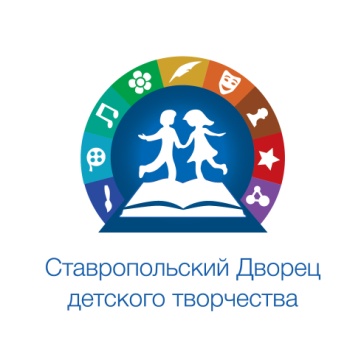 ПЕРСПЕКТИВНЫЙ ПЛАН РАБОТЫпедагога дополнительного образованияуказывается категория (если есть) Ф И О,название структурного подразделения2020-2021 учебный годСроки  проведенияФорма  мероприятияНазвание мероприятия Место  проведениясентябрь Игровая программа с чаепитием«День рождения учебного объединения»Кафе ДДТсентябрь беседа Профилактика ДТП: «Закон дорог уважай!»112 кабоктябрь праздник «Посвящение в воспитанники Дворца»БКЗоктябрь Беседа с приглашением специалистаПрофилактика вредных привычек: «Береги здоровье смолоду!»302 кабСроки проведения Виды деятельности Место проведенияАвгуст, июнь Изучение нормативных документовБиблиотека, метод кабинетАвгуст Подготовка конспекта вводного занятия112 кабСентябрь, март Посещение открытых занятий педагогов новаторовв соответствии с графикомНоябрь Разработка карточек заданий для промежуточной аттестацииБиблиотека СКФУСроки проведения Виды деятельности Место проведениядекабрь Участие в информационном семинаре: «Методология музейной педагогики»208 кабоктябрь Проведение диагностики (анкетирование, тестирование) среди воспитанников, педагогов и родителей на предмет определения роли музеев в формировании культуры личности ребенка.Учебные занятия, родительское собраниеВ течение года Описание и анализ педагогических технологий (цель, методы, приемы).101, 205 кабСрокипроведенияФормапроведенияНазвание мероприятияМестопроведениясентябрь Орг. родительское собрание.  Инд.консультации с родителямиСпецифика обучения детей по образовательной программе «Декорирование сувениров в различных техниках»БКЗфевраль мартБеседы специалистовПрофилактика весенней утомляемости школьников.  Закаливание детей207 кабдекабрь майРодительское собраниеИтоги аттестационного периода и результаты достижений обучающихся объединения «Фантазия»302 кабСроки проведения Виды деятельности Место проведения (объект)В течение года Сотрудничество с музеями города и края, использование их фондов в целях изучения опыта работы и создания картотеки формирования банка фото-видео материаловМузеи городаМай Участие в анкетировании социума с целью выявления спроса на образовательные услугиБлизлежащие ОУ, на  улице, родительские  собранияСентябрь Совместный поход выходного дня с воспитанниками Центра экологии, туризма и спортаТатарское городищеСОГЛАСОВАНОСтарший методист отдела, центраМАУ ДО СДДТ_____________Ф.И.О.27 августа 2020 годаУТВЕРЖДАЮИ. о. директора МАУ ДО СДДТ________ Н.Я. Гончарова28 августа 2020 года